Muirsheen DurkinTraditional (as recorded by Johnny McEvoy 1966)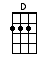 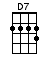 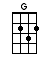 INSTRUMENTAL INTRO:  / 1 2 / 1 2 / < Sing do-do’s starting on G note >[G] Sure as me name is [D] Carney, I'll be [D7] off to Cali-[G]fornieWhere in-[G]stead of diggin’ [D] praties, I'll be [D7] diggin’ lumps of [G] gold [G]In the [G] days I went a-[D]courtin', I was [D7] never tired re-[G]sortin'To the [G] ale house or the [D] playhouse, or [D7] many’s the house be-[G]sideI [G] told me brother [D] Seamus, I'll go [D7] off and go right [G] famousAnd be-[G]fore I’d come [D] back again, I'll [D7] roam the world [G] wide [G]CHORUS:So [G] goodbye, Muirsheen [D] Durkin, sure I'm [D7] sick and tired of [G] workin'No [G] more I'll dig the [D] praties, no [D7] longer I'll be [G] foolFor as [G] sure as me name is [D] Carney, I'll be [D7] off to Cali-[G]fornieWhere in-[G]stead of diggin’ [D] praties, I'll be [D7] diggin’ lumps of [G] gold [G]I've [G] courted girls in [D] Blarney, in Kan[D7]-turk and in Kil-[G]larneyIn [G] Passage and in [D] Queenstown, that [D7] is the Cobh of [G] CorkGood-[G]bye to all this [D] pleasure, for I’m [D7] goin’ to take me [G] leisureAnd the [G] next time you'll [D] hear from me, is a [D7] letter from New [G] York [G]CHORUS:So [G] goodbye, Muirsheen [D] Durkin, sure I'm [D7] sick and tired of [G] workin'No [G] more I'll dig the [D] praties, no [D7] longer I'll be [G] foolFor as [G] sure as me name is [D] Carney, I'll be [D7] off to Cali-[G]fornieWhere in-[G]stead of diggin’ [D] praties, I'll be [D7] diggin’ lumps of [G] gold [G]INSTRUMENTAL CHORUS: < sing do-do’s >So [G] goodbye, Muirsheen [D] Durkin, sure I'm [D7] sick and tired of [G] workin'No [G] more I'll dig the [D] praties, no [D7] longer I'll be [G] fooledFor as [G] sure as me name is [D] Carney, I'll be [D7] off to Cali-[G]fornieWhere in-[G]stead of diggin’ [D] praties, I'll be [D7] diggin’ lumps of [G] gold [G]Good-[G]bye to all the [D] boys at home, I'm [D7] sailin’ far a-[G]cross the foamTo [G] try and make me [D] fortune, in [D7] far Ameri-[G]cayThere's [G] gold and money [D] plenty, for the [D7] poor and for the [G] gentryAnd [G] when I come [D] back again, I [D7] never more will [G] say [G]CHORUS:[G] Goodbye, Muirsheen [D] Durkin, sure I'm [D7] sick and tired of [G] workin'No [G] more I'll dig the [D] praties, no [D7] longer I'll be [G] foolFor as [G] sure as me name is [D] Carney, I'll be [D7] off to Cali-[G]fornieWhere in-[G]stead of diggin’ [D] praties, I'll be [D7] diggin’ lumps of [G] gold [G]INSTRUMENTAL CHORUS: < sing do-do’s >For as [G] sure as me name is [D] Carney, I'll be [D7] off to Cali-[G]fornieWhere in-[G]stead of diggin’ [D] pratiesI'll be [D7] diggin’ lumps of [G] gold [D7][G]www.bytownukulele.ca